Nr ML: SUPERO/199/08-2018Producent: Medana Pharma S.A.Suplement diety SuperOptic dzięki aktywnym składnikom działa wielotorowo: kwas dokozaheksaenowy - DHA przyczynia się do utrzymania prawidłowego widzeniacynk, wit. B2, wit. A zapewniają pomoc w utrzymaniu prawidłowego widzeniaselen, mangan, wit. E, wit. C, cynk, miedź, wit. B2 pomagają w ochronie komórek przed stresem oksydacyjnymniacyna, wit. B6, kwas foliowy, wit. B12 przyczyniają się do zmniejszenia uczucia zmęczenia 
i znużeniaProdukt zawiera luteinę i zeaksantynę, które naturalnie występują w oku, w plamce żółtej. SuperOptic zawiera naturalną, krystaliczną luteinę FloraGLO, najlepiej przebadaną luteinę 
na świecie.*SuperOptic polecany jest dla osób:powyżej 40 roku życia ze względu na pogorszenie wzroku związane z wiekiem, a także młodszych, których narząd wzroku jest szczególnie narażony na niekorzystne działanie czynników środowiskowych/zewnętrznych, tzn.:pracujących przy komputerze palących papierosy przebywających w zadymionych pomieszczeniachnarażonych na intensywne światło słoneczne spędzających wiele godzin na czytaniu lub oglądaniu TV prowadzących pojazdy po zmrokuZalecane spożycie: 1 kapsułka dziennie.Preparatu nie powinny zażywać kobiety w ciąży i dzieci do lat 12 z uwagi na brak danych dotyczących bezpieczeństwa stosowania luteiny i zeaksantyny u tych osób. *Aleksander DE et.al Human Clinical Trials with FloraGLO Lutein. Kemin Industries, Inc. Technical Literature. 2013. KHTL-017-083130422 HM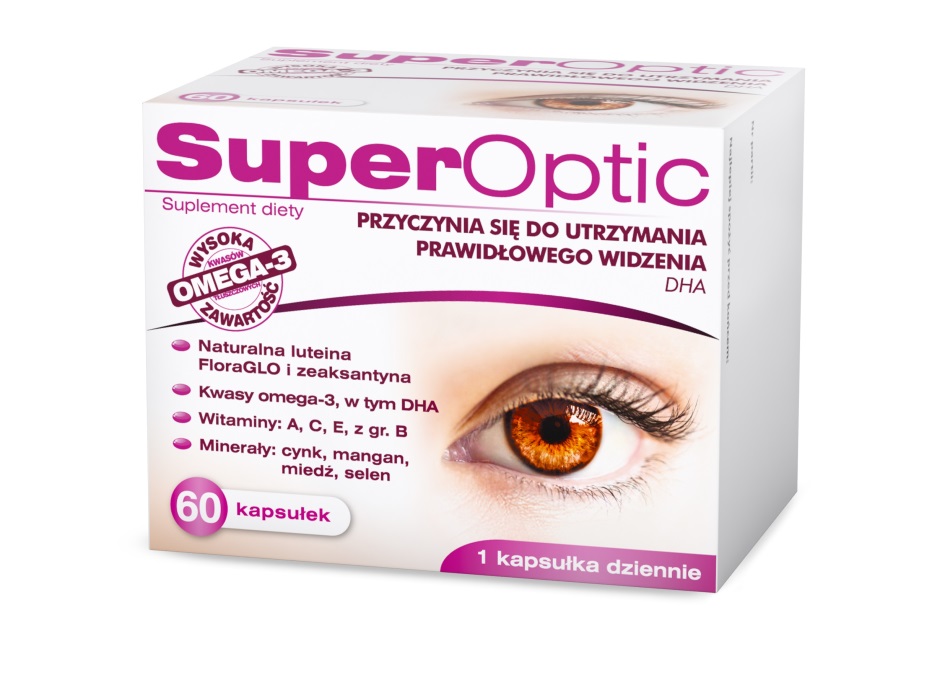 